
Beställning på Armband deluxe standar. Pris uppgift: 130 SEK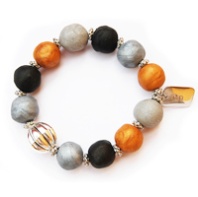 Betalning: 		



Beställning på Armband deluxe standar. Pris uppgift: 130 SEKBetalning: 		



Beställning på Armband deluxe standar. Pris uppgift: 130 SEKBetalning: 		



Beställning på Armband deluxe ”egen” . Pris uppgift: 130 SEKFÄRGKARTA:Beställnings Information: 

Namn:
___________________________________
Telefon nummer:
___________________________________
Kontakt för leverans:
___________________________________

Leverans Information:

Artikelnummer:_______________

Kryssa i storlek:

Övriga önskemål:
_______________________________________________
_______________________________________________Beställnings Information: 

Namn:
___________________________________
Telefon nummer:
___________________________________
Kontakt för leverans:
___________________________________

Leverans Information:

Artikelnummer:_______________

Kryssa i storlek:

Övriga önskemål:
_______________________________________________
_______________________________________________Beställnings Information: 

Namn:
___________________________________
Telefon nummer:
___________________________________
Kontakt för leverans:
___________________________________

Leverans Information:

Artikelnummer:_______________

Kryssa i storlek:

Övriga önskemål:
_______________________________________________
_______________________________________________Beställnings Information: 

Namn:
___________________________________
Telefon nummer:
___________________________________
Kontakt för leverans:
___________________________________
Leverans Information:

Artikelnummer:_______________

Kryssa i storlek:

Övriga önskemål:
_______________________________________________
_______________________________________________Transp.vit
0001
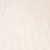 Mörkrosa
0002
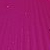 Metall.guld
0003
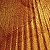 Vit
0004
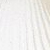 Julröd
0005
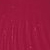 S.lysande
0006
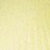 Ljusbrun
0007
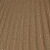 Svart
0008
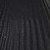 Gul
0009
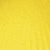 Varmgul
0010
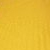 Röd
0011
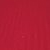 Koppar
0012
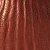 Kornblå
0013
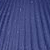 Maringblå
0014
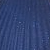 Blå
0015
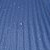 Turkos
0016
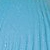 Orange
0017
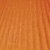 Hudfärg
0018
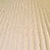 Lime
0019
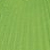 Vitglitter
0020
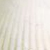 Grön
0021
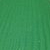 Mörkgrön
0022
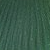 Lilaglitter
0023
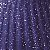 Violett
0024
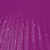 Syrén
0025
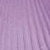 Lila
0026
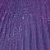 Mörkbrun
0027
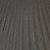 Terrakotta
0028
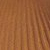 Grå
0029
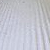 Metal.silver
0030
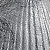 Guldglitter
0031
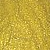 Rödglitter
0032
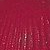 Blåglitter
0033
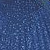 Grönglitter
0034
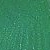 Metal.pärlvit
0035
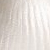 Metal.röd
0036
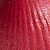 Metal.blå
0037
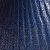 Metal.grön
0038
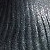 Granit
0039
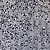 Silverglitter
0040
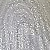 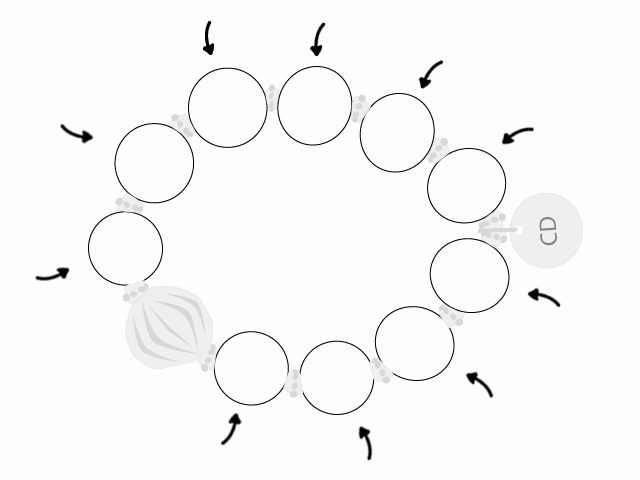 HJÄLP:

Designa ditt egna deluxe armband genom att skriva in färgkoderna på den pärlan du vill.

Exemplet är M.
Om du designar ett S så låt en pärla vara tom.

Om du designar ett L så lägg till Informationen på sista pärlor i ”Övriga önskemål” ovan.

Leveranstid är 2 – 5 dagar.

Om en pärla ska vara mönstrad sätt ett kryss vid pärlan och rita ex. ett litet hjärta vid x-et. Eller skriv nedanför bilden.